Klasa I Temat “Czterej muzykanci z Bremy”podręcznik s.46-47ćw. j.pol s.43Klasa II Temat “Jak przegrywać?”Zadania na dziś podręcznik s.56-57ćw matematyka 48-49Klasa III Temat “ Na Śląsku”Zadania na dziś podręcznik s.62-65ćw matematyka s.44-45wf https://www.youtube.com/watch?v=CEyba0BvBUEedukacja informatyczna - zabawa z j.polskim dyktandohttps://www.dyktanda.net/dyktando-46.phpZajęcia PPP wyrównawcze - język polski 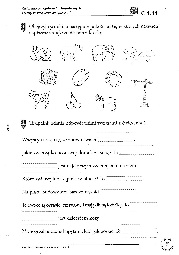 ReligiaDla całej klasy zadanieJZrób zadanie sumiennie i odpowiedzialnie. Pamiętaj, że okazanie miłości swoim bliskim jest bardzo ważne. Wykonaj dziś jakiś dobry uczynek względem swoich bliskich osób. Przemyśl to dokładnie, co chcesz uczynić i ofiarować innym. Bóg widzi Twoje staranie. Mamy początek Adwentu, to dobra okazja do wspaniałego dobrego uczynku.DODATKOWE ZADANIE: NARYSUJ COŚ PIĘKNEGO DLA SWOICH BLISKICH. Uśmiech drugiego człowieka jest najpiękniejszym prezentemJ JZAJĘCIA SI – zadanie dla Damiana, Grzesia, Jana, KamilaLISTY DO ŚWIĘTEGO MIKOŁAJA – OPOWIEŚĆ RUCHOWA I SWIĄTECZNE OZDOBY W ramach zajęć rewalidacyjnych - terapia SI opowieść ruchową, opisujacą pracę Mikołaja na początku grudnia, gdy czyta listy od dzieci: https://www.youtube.com/watch?v=y_Ij_L5Rb8Y&ab_channel=HappyJoga Po powrocie do szkoły wspólnie przećwiczymy sobie ten układ ćwiczeń ;) A na wyciszenie i usprawnienie ręki proponuję, do pokolorowania i wycięcia ruchome ozdoby swiąteczne, które można powiesić i wprawiać w ruch dmuchaniem na nie. http://print.krokotak.com/p?x=475c7a6b901847988acd5b199ef594ac http://print.krokotak.com/p?x=25f67a42ea1e4b04b5f36442f3e70202Rewalidacja - cała klasaZADANIE 1Posłuchaj  na youtube piosenki o czytaniu książek "Mała książka - wielki człowiek" Mietek SzcześniakAdres :https://www.youtube.com/watch?v=rFxKrl1n550 ZADANIE 2. Ułóż puzzle online -Czytanie jest fajne! Klasa I i II wybiera trudność- 16 puzzli, z których składa się obrazek.Klasa III – trudność – 25 puzzli. Adres : https://puzzlefactory.pl/pl/puzzle/graj/dla-dzieci/226674-czytanie-jest-fajneZADANIE 3KSIĄŻKOWE MEMO- poćwicz pamięć i spostrzegawczość. Znajdź dwa takie same obrazki z książkami. https://wordwall.net/pl/resource/14851040/ksi%C4%85%C5%BCkiZAJĘCIA dla Janka, Grzesia, Damiana,Kamila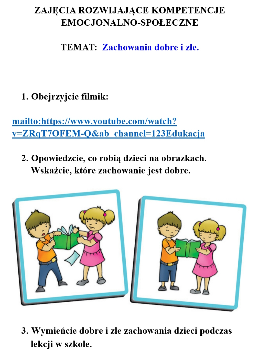 